REQUIRED FOR ALL GRADES - (EXCEPT AS NOTED) 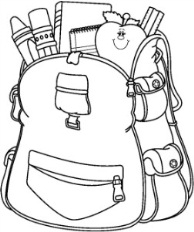 From October - May orders are filled on FRIDAYS only from 8:00 - 8:45 a.m.EXACT CHANGE REQUIRED AS NO CHANGE WILL BE GIVEN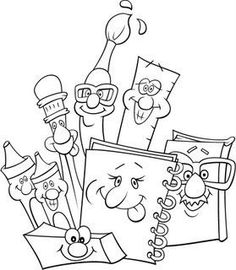 				PURCHASED OUTSIDE OF SCHOOL:Glue/Glue SticksCrayons (at least 24)Bookbag (We have small SMS ones at $22.00)Grade 3-8 Pocket DictionaryGrade 3-8 ThesaurusScotch TapePLEASE NOTE:KINDERGARTEN - Change of clothes -change each time clothes are soiled. Please bring first day of school in a plastic bag with child’s name on it.No binders due to limited desk space. Use folders for loose-leaf or use theme tablets.White out is not allowed.Books not covered will not be allowed to be taken home. If student does not have a waterproof bag-books stay in room.ALL CHILDREN ARE REQUIRED TO HAVE 4 SHARPENED PENCILS DAILY.Classroom teachers will distribute a “class supply required list” in addition to the “School Required List”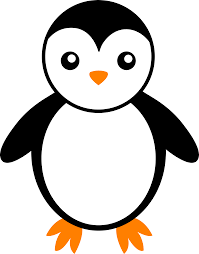 School Blazers and School Shoes are required for grades 5, 6, 7, 8Wheeled Bookbags are allowed, but they must fit in lockers.Grades K-3NOTEBOOKS*REQUIRED PURCHASE IN SCHOOL# REQUIREDPRICEKindergarten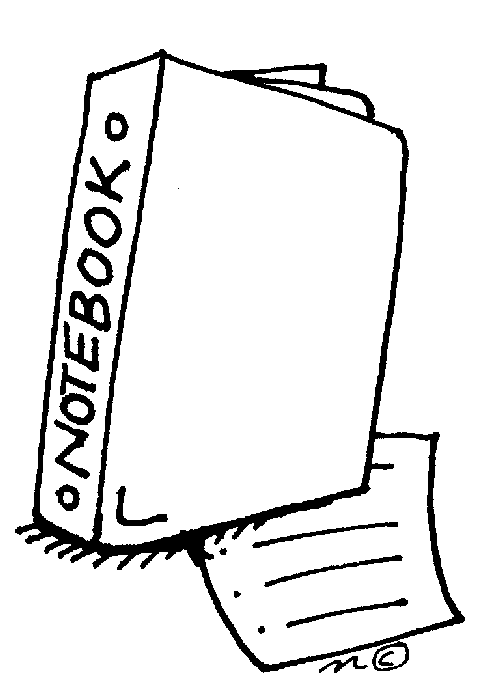 1st Grade2nd Grade3rd Grade681111$2.25/each$2.25/each$2.25/each$2.25/eachKindergarten1st Grade2nd Grade3rd Grade681111$2.25/each$2.25/each$2.25/each$2.25/eachKindergarten1st Grade2nd Grade3rd Grade681111$2.25/each$2.25/each$2.25/each$2.25/eachGrades 4-8  NOTEBOOKS   COMPOSITION NOTEBOOK# REQUIREDPRICE           4th-6th Grade          7th-8th Grade1212$2.25/each$2.25/each           4th-6th Grade          7th-8th Grade1212$2.25/each$2.25/each           4th-6th Grade          7th-8th Grade1212$2.25/each$2.25/eachIN SCHOOL PURCHASES(IF YOU CHOOSE)PRICEPencilsPensPaper Book CoversFoldersPencil Cases:  Small                         Large Ruler - 6 inch (1st Grade)Ruler (Grades 2-8)Compasses (Grades 5-8)Protractors (Grades 5-8)Theme Tablets     .25    .50    .50$1.60   $2.00$3.00$1.60$2.10$1.85$1.85$3.00PencilsPensPaper Book CoversFoldersPencil Cases:  Small                         Large Ruler - 6 inch (1st Grade)Ruler (Grades 2-8)Compasses (Grades 5-8)Protractors (Grades 5-8)Theme Tablets     .25    .50    .50$1.60   $2.00$3.00$1.60$2.10$1.85$1.85$3.00PencilsPensPaper Book CoversFoldersPencil Cases:  Small                         Large Ruler - 6 inch (1st Grade)Ruler (Grades 2-8)Compasses (Grades 5-8)Protractors (Grades 5-8)Theme Tablets     .25    .50    .50$1.60   $2.00$3.00$1.60$2.10$1.85$1.85$3.00PencilsPensPaper Book CoversFoldersPencil Cases:  Small                         Large Ruler - 6 inch (1st Grade)Ruler (Grades 2-8)Compasses (Grades 5-8)Protractors (Grades 5-8)Theme Tablets     .25    .50    .50$1.60   $2.00$3.00$1.60$2.10$1.85$1.85$3.00Homework Pad & Nicky Folder*REQUIRED PURCHASE IN SCHOOLPRICEGrades 3-5   Green Homework Pads $6.00Grades 6-8   Burgundy Homework Pads$6.00Grades 3-8   Nicky Folder$6.00Gym Suits & Ties*REQUIRED PURCHASE IN SCHOOLPRICEGym Set$30.00Gym Shorts$15.00Gym Shirts$15.00Grades 4-8                Ties$13.00